Если ты уже открыл(а) банковские счета или карты, зарегистрировался(лась) в качестве индивидуального предпринимателя, стал(а) директором и/или учредителем фирмы по просьбе и в интересах третьих лиц и передал(а) им права и/или ключи от управления банковскими счетами, и хочешь минимизировать риски для себя, ТОГДА: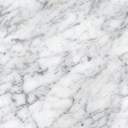 незамедлительно направляйся в любую территориальную инспекцию ФНС или направь электронное заявление о том, что сведения о тебе как о директоре и/или учредителе фирм являются недостоверными. Если фирмы зарегистрированы по твоему адресу, также сообщи об этом в ФНС с указанием того, что они фактически по данному адресу не располагаются. Если ты оформлен(а) в качестве ИП, направь заявление о прекращении деятельности в качестве ИП;оправляйся в отделение полиции и напиши заявление в отношении лиц, в интересах которых ты действовал(а), пусть даже неустановленных и ранее тебе не известных;посети банки, в которых ты открыл(а) счета и напиши заявления об их закрытии, аннулировании всех подвязанных номеров телефонов и ключей доступа к управлению счетами.Узнать, оформлены ли на тебя фирмы и/или ИП можно в сети Интернет.	Тебе предложилиза денежное вознаграждение открыть банковскую пластиковую карту?зарегистрировать себя в качестве индивидуального предпринимателя (ИП)?зарегистрировать на себя фирму? 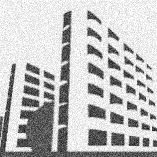 и передать всё управление другим лицам?Посмотри внутри, что может потом случиться!